Лепбук  на тему зима «Зима», пособие для детей младшей группы.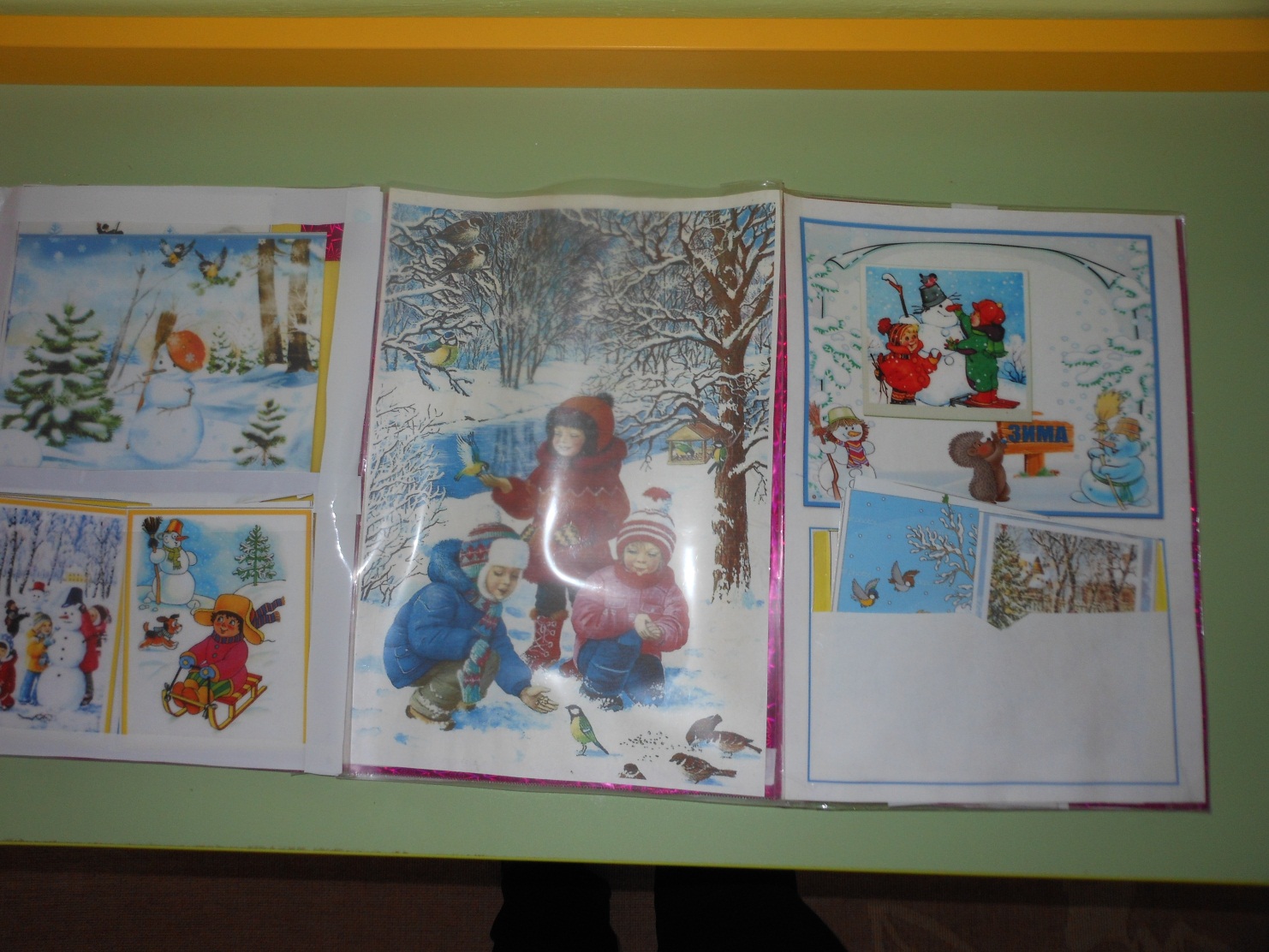 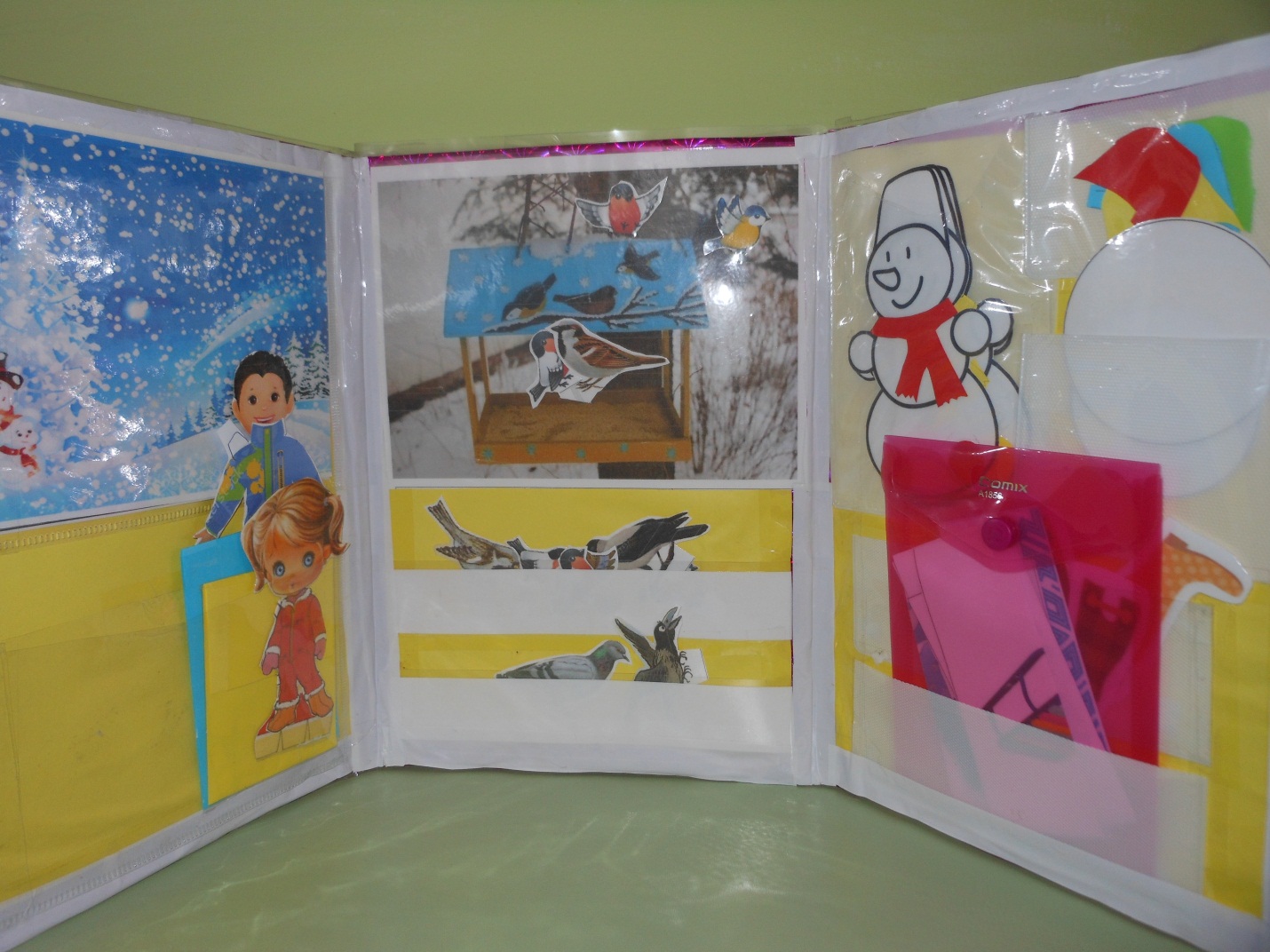 